МИНИСТЕРСТВО ПРОСВЕЩЕНИЯ РОССИЙСКОЙ ФЕДЕРАЦИИ‌Департамент образования и молодёжной политики ХМАО-Югры‌‌ ‌Администрация Берёзовского района‌ МБОУ Игримская СОШ имени Героя Советского Союза Собянина Г.И.‌РАБОЧАЯ ПРОГРАММАучебного предмета «Обществознание» (углублённый уровень)для обучающихся 10 – 11 классовп. Игрим 2023‌ год‌СОДЕРЖАНИЕ ОБУЧЕНИЯ10 КЛАСССоциальные науки и их особенностиОбщество как предмет изучения. Различные подходы к изучению общества. Особенности социального познания. Научное и ненаучное социальное познание.Социальные науки в системе научного знания. Место философии в системе обществознания. Философия и наука.Методы изучения социальных явлений. Сходство и различие естествознания и обществознания. Особенности наук, изучающих общество и человека.Социальные науки и профессиональное самоопределение молодёжи.Введение в философиюСоциальная философия, её место в системе наук об обществе. Философское осмысление общества как целостной развивающейся системы. Взаимосвязь природы и общества. Понятие «социальный институт». Основные институты общества, их функции и роль в развитии общества.Типология обществ. Современное общество: ведущие тенденции, особенности развития. Динамика и многообразие процессов развития общества. Типы социальной динамики. Эволюция и революция как формы социального изменения. Влияние массовых коммуникаций на развитие общества и человека.Понятие общественного прогресса, критерии общественного прогресса. Противоречия общественного прогресса. Процессы глобализации. Противоречивость глобализации и её последствий. Глобальные проблемы современности. Общество и человек перед лицом угроз и вызовов XXI в.Философская антропология о становлении человека и зарождении общества. Человечество как результат биологической и социокультурной эволюции. Сущность человека как философская проблема. Духовное и материальное в человеке. Способность к познанию и деятельности – фундаментальные особенности человека.Сознание. Взаимосвязь сознания и тела. Самосознание и его роль в развитии личности. Рефлексия. Общественное и индивидуальное сознание. Теоретическое и обыденное сознание. Формы общественного сознания: религиозное, нравственное, политическое и другие. Способы манипуляции общественным мнением. Установки и стереотипы массового сознания. Воздействие средств массовой информации на массовое и индивидуальное сознание в условиях цифровой среды. Использование достоверной и недостоверной информации.Философия о деятельности как способе существования людей, самореализации личности. Мотивация деятельности. Потребности и интересы. Многообразие видов деятельности. Свобода и необходимость в деятельности.Гносеология в структуре философского знания. Проблема познаваемости мира. Познание как деятельность. Знание, его виды. Истина и её критерии. Абсолютная истина. Относительность истины. Истина и заблуждение. Формы чувственного познания, его специфика и роль. Формы рационального познания. Мышление и язык. Смысл и значение языковых выражений. Рассуждения и умозаключения. Дедукция и индукция. Доказательство, наблюдение, эксперимент, практика. Объяснение и понимание. Виды объяснений. Распространённые ошибки в рассуждениях. Парадоксы, спор, дискуссия, полемика. Основания, допустимые приёмы рационального спора. Научное знание, его характерные признаки: системность, объективность, доказательность, проверяемость. Эмпирический и теоретический уровни научного знания. Способы и методы научного познания. Дифференциация и интеграция научного знания. Междисциплинарные научные исследования.Духовная жизнь человека и общества. Человек как духовное существо. Человек как творец и творение культуры. Мировоззрение: картина мира, идеалы, ценности и цели. Понятие культуры. Институты культуры. Диалог культур. Богатство культурного наследия России. Вклад российской культуры в мировую культуру. Массовая и элитарная культура. Народная культура. Творческая элита. Религия, её культурологическое понимание. Влияние религии на развитие культуры.Искусство, его виды и формы. Социальные функции искусства. Современное искусство. Художественная культура.Наука как область духовной культуры. Роль науки в современном обществе. Социальные последствия научных открытий и ответственность учёного. Авторитет науки. Достижения российской науки на современном этапе.Образование как институт сохранения и передачи культурного наследия.Этика, мораль, нравственность. Основные категории этики. Свобода воли и нравственная оценка. Нравственность как область индивидуально ответственного поведения.Этические нормы как регулятор деятельности социальных институтов и нравственного поведения людей.Особенности профессиональной деятельности по направлениям, связанным с философией.Введение в социальную психологиюСоциальная психология в системе социально-гуманитарного знания. Этапы и основные направления развития социальной психологии. Междисциплинарный характер социальной психологии.Теории социальных отношений. Основные типы социальных отношений.Личность как объект исследования социальной психологии. Социальная установка. Личность в группе. Понятие «Я-концепция». Самопознание и самооценка. Самоконтроль. Социальная идентичность. Ролевое поведение. Межличностное взаимодействие как объект социальной психологии.Группа как объект исследования социальной психологии. Классификация групп в социальной психологии. Большие социальные группы. Стихийные группы и массовые движения. Способы психологического воздействия в больших социальных группах. Феномен психологии масс, «эффект толпы».Малые группы. Динамические процессы в малой группе.Условные группы. Референтная группа. Интеграция в группах разного уровня развития.Влияние группы на индивидуальное поведение. Групповая сплочённость. Конформизм и нонконформизм. Причины конформного поведения. Психологическое манипулирование и способы противодействия ему. Межличностные отношения в группах. Межличностная совместимость. Дружеские отношения. Групповая дифференциация. Психологические проблемы лидерства. Формы и стиль лидерства. Взаимоотношения в ученических группах.Антисоциальные группы. Опасность криминальных групп. Агрессивное поведение.Общение как объект социально-психологических исследований. Функции общения. Общение как обмен информацией. Общение как взаимодействие. Особенности общения в информационном обществе. Институты коммуникации. Роль социальных сетей в общении. Риски социальных сетей и сетевого общения. Информационная безопасность.Теории конфликта. Межличностные конфликты и способы их разрешения.Особенности профессиональной деятельности социального психолога. Психологическое образование.Введение в экономическую наукуЭкономика как наука, этапы и основные направления её развития. Микроэкономика, макроэкономика, мировая экономика. Место экономической науки среди наук об обществе. Предмет и методы экономической науки. Ограниченность ресурсов. Экономический выбор. Экономическая эффективность.Экономические институты и их роль в развитии общества. Собственность. Экономическое содержание собственности. Главные вопросы экономики. Производство. Факторы производства и факторные доходы. Кривая производственных возможностей. Типы экономических систем.Экономическая деятельность и её субъекты. Домашние хозяйства, предприятия, государство. Потребление, сбережения, инвестиции. Экономические отношения и экономические интересы. Рациональное поведение людей в экономике. Экономическая свобода и социальная ответственность субъектов экономики.Институт рынка. Рыночные механизмы: цена и конкуренция. Рыночное ценообразование. Рыночный спрос, величина и факторы спроса. Рыночное предложение, величина и факторы предложения. Закон спроса. Закон предложения. Эластичность спроса и эластичность предложения. Нормальные блага, товары первой необходимости и товары роскоши. Товары Гиффена и эффект Веблена. Рыночное равновесие, равновесная цена.Конкуренция как основа функционирования рынка. Типы рыночных структур. Совершенная и несовершенная конкуренция. Монополистическая конкуренция. Олигополия. Монополия, виды монополий. Монопсония. Государственная политика Российской Федерации по поддержке и защите конкуренции. Методы антимонопольного регулирования экономики.Рынок ресурсов. Рынок земли. Природные ресурсы и экономическая рента. Рынок капитала. Спрос и предложение на инвестиционные ресурсы. Дисконтирование. Определение рыночно справедливой цены актива. Рынок труда. Занятость и безработица. Государственная политика регулирования рынка труда в Российской Федерации. Минимальная оплата труда. Роль профсоюзов. Потребности современного рынка труда в Российской Федерации.Информация как ресурс экономики. Асимметрия информации. Способы решения проблемы асимметрии информации. Государственная политика цифровизации экономики в Российской Федерации.Институт предпринимательства и его роль в экономике. Виды и мотивы предпринимательской деятельности. Организационно-правовые формы предприятий. Малый бизнес. Франчайзинг. Этика предпринимательства. Развитие и поддержка малого и среднего предпринимательства в Российской Федерации.Экономические цели фирмы. Показатели деятельности фирмы. Выручка и прибыль. Издержки и их виды (необратимые издержки, постоянные и переменные издержки, средние и предельные издержки). Предельные издержки и предельная выручка фирмы. Эффект масштаба производства. Амортизационные отчисления. Альтернативная стоимость и способы финансирования предприятия. Основные принципы менеджмента. Основные элементы маркетинга. Влияние конкуренции на деятельность фирмы. Политика импортозамещения в Российской Федерации.Финансовые институты. Банки. Банковская система. Центральный банк Российской Федерации. Финансовые услуги. Вклады и кредиты. Денежная масса и денежная база. Денежные агрегаты. Денежный мультипликатор. Финансовые рынки, их виды и функции. Денежный рынок. Фондовый рынок. Современные финансовые технологии. Финансовая безопасность. Цифровые финансовые активы. Монетарная политика. Денежно-кредитная политика Банка России. Инфляция: причины, виды, социально-экономические последствия. Антиинфляционная политика в Российской Федерации.Государство в экономике. Экономические функции государства. Общественные блага (блага общего доступа, чисто общественные блага, чисто частные блага). Исключаемость и конкурентность в потреблении. Способы предоставления общественных благ. Несовершенства рыночной организации хозяйства. Государственное регулирование рынков. Внешние эффекты. Положительные и отрицательные внешние эффекты.Государственный бюджет. Дефицит и профицит бюджета. Государственный долг. Распределение доходов. Регулирование степени экономического неравенства. Мультипликаторы бюджетной политики. Налоги. Виды налогов. Принципы налогообложения в Российской Федерации. Налогообложение и субсидирование. Фискальная политика государства.Экономический рост. Измерение экономического роста. Основные макроэкономические показатели: валовой национальный продукт (ВНП), валовый внутренний продукт (ВВП). Индексы цен. Связь между показателями ВВП и ВНП. Реальный и номинальный валовый внутренний продукт. Факторы долгосрочного экономического роста. Рынок благ. Совокупный спрос и совокупное предложение. Экономические циклы. Фазы экономического цикла. Причины циклического развития экономики. Значение совокупного спроса и совокупного предложения для циклических колебаний и долгосрочного экономического роста.Мировая экономика. Международное разделение труда. Внешняя торговля. Сравнительные преимущества в международной торговле. Государственное регулирование внешней торговли. Экспорт и импорт товаров и услуг. Квотирование. Международные расчёты. Платёжный баланс. Валютный рынок.Возможности применения экономических знаний. Особенности профессиональной деятельности в экономической сфере.11 КЛАССВведение в социологиюСоциология в системе социально-гуманитарного знания, её структура и функции. Этапы и основные направления развития социологии. Структурный и функциональный анализ общества в социологии.Социальное взаимодействие и общественные отношения. Социальные субъекты и их многообразие. Социальные общности и группы. Виды социальных групп.Этнические общности. Этнокультурные ценности и традиции. Нация как этническая и гражданская общность. Этнические отношения. Этническое многообразие современного мира. Миграционные процессы в современном мире. Конституционные основы национальной политики в Российской Федерации.Молодёжь как социальная группа, её социальные и социально-психологические характеристики. Особенности молодёжной субкультуры. Проблемы молодёжи в современной России. Государственная молодёжная политика Российской Федерации.Институты социальной стратификации. Социальная структура и стратификация. Социальное неравенство. Критерии социальной стратификации. Стратификация в информационном обществе.Институт семьи. Типы семей. Семья в современном обществе. Традиционные семейные ценности. Изменение социальных ролей в современной семье. Демографическая и семейная политика в Российской Федерации.Образование как социальный институт. Функции образования. Общее и профессиональное образование. Социальная и личностная значимость образования. Роль и значение непрерывного образования в информационном обществе. Система образования в Российской Федерации. Тенденции развития образования в Российской Федерации.Религия как социальный институт. Роль религии в жизни общества и человека. Мировые и национальные религии. Религиозные объединения и организации в Российской Федерации. Принцип свободы совести и его конституционные основы в Российской Федерации.Социализация личности, её этапы. Социальное поведение. Социальный статус и социальная роль. Социальные роли в юношеском возрасте.Статусно-ролевые отношения как основа социальных институтов. Возможности повышения социального статуса в современном обществе. Социальная мобильность, её формы и каналы. Социальные интересы. Социальные, этно-социальные (межнациональные) конфликты. Причины социальных конфликтов. Способы их разрешения.Социальный контроль. Социальные ценности и нормы. Отклоняющееся поведение, его формы и проявления. Конформизм и девиантное поведение: последствия для общества.Особенности профессиональной деятельности социолога. Социологическое образование.Введение в политологиюПолитология в системе общественных наук, её структура, функции и методы.Политика как общественное явление. Политические отношения, их виды. Политический конфликт, пути его урегулирования. Политика и мораль. Роль личности в политике.Власть в обществе и политическая власть. Структура, ресурсы и функции политической власти. Легитимность власти. Институционализация политической власти. Политические институты современного общества.Политическая система общества, её структура и функции. Факторы формирования политической системы. Политические ценности. Политические нормы. Политическая коммуникация. Политическая система современного российского общества.Место государства в политической системе общества. Понятие формы государства. Формы правления. Государственно-территориальное устройство. Политический режим. Типы политических режимов. Демократия, её основные ценности и признаки. Проблемы современной демократии.Институты государственной власти. Институт главы государства.Институт законодательной власти. Делегирование властных полномочий. Парламентаризм. Развитие традиций парламентской демократии в России. Местное самоуправление в Российской Федерации.Институт исполнительной власти.Институты судопроизводства и охраны правопорядка.Институт государственного управления. Основные функции направления политики государства. Понятие бюрократии. Особенности государственной службы.Институты представительства социальных интересов. Гражданское общество. Взаимодействие институтов гражданского общества и публичной власти.Выборы в демократическом обществе. Институт всеобщего избирательного права. Избирательный процесс и избирательные системы. Избирательная система Российской Федерации. Избирательная кампания. Абсентеизм, его причины и опасность.Институт политических партий и общественных организаций. Виды, цели и функции политических партий. Партийные системы. Становление многопартийности в Российской Федерации. Общественно-политические движения в политической системе демократического общества. Группы интересов. Группы давления (лоббирование).Политическая элита. Типология элит, особенности их формирования в современной России. Понятие политического лидерства. Типология лидерства. Имидж политического лидера.Понятие, структура, функции и типы политической культуры. Политические идеологии. Истоки и опасность политического экстремизма в современном обществе.Политическая социализация и политическое поведение личности. Политическая психология и политическое сознание. Типы политического поведения, политический выбор. Политическое участие.Политический процесс и его основные характеристики. Виды политических процессов. Особенности политического процесса в современной России. Место и роль средств массовой информации в политическом процессе. Интернет в политической коммуникации.Современный этап политического развития России. Особенности профессиональной деятельности политолога.Политологическое образование.Введение в правоведениеЮридическая наука. Этапы и основные направления развития юридической науки.Право как социальный институт. Понятие, признаки и функции права. Роль права в жизни общества. Естественное и позитивное право. Право и мораль. Понятие, структура и виды правовых норм. Источники права: нормативный правовой акт, нормативный договор, правовой обычай, судебный прецедент. Связь права и государства. Правовое государство и гражданское общество. Основные принципы организации и деятельности механизма современного государства.Правотворчество и законотворчество. Законодательный процесс.Система права. Отрасли права. Частное и публичное, материальное и процессуальное, национальное и международное право.Правосознание, правовая культура, правовое воспитание.Понятие и признаки правоотношений. Субъекты правоотношений, их виды. Правоспособностьи дееспособность. Реализация и применение права, правоприменительные акты. Толкование права.Правомерное поведение и правонарушение. Виды правонарушений, состав правонарушения. Законность и правопорядок, их гарантии. Понятие и виды юридической ответственности.Конституционное право России, его источники. Конституция Российской Федерации. Основы конституционного строя Российской Федерации.Права и свободы человека и гражданина в Российской Федерации. Гражданство как политико-правовой институт. Гражданство Российской Федерации: понятие, принципы, основания приобретения. Гарантии и защита прав человека. Права ребёнка. Уполномоченный по правам человека в Российской Федерации. Уполномоченный по правам ребёнка при Президенте Российской Федерации.Конституционные обязанности гражданина Российской Федерации. Воинская обязанность и альтернативная гражданская служба.Россия – федеративное государство. Конституционно-правовой статус субъектов Российской Федерации.Конституционно-правовой статус федеральных органов власти в Российской Федерации. Разграничение предметов ведения и полномочий между органами публичной власти в Российской Федерации. Президент Российской Федерации: порядок избрания, полномочия и функции.Федеральное собрание – парламент Российской Федерации, порядок формирования и функции. Правительство Российской Федерации и федеральные органы исполнительной власти: структура, полномочия и функции. Судебная система Российской Федерации, её структура, конституционные принципы правосудия. Конституционное судопроизводство. Правоохранительные органы Российской Федерации. Конституционные основы деятельности правоохранительных органов Российской Федерации.Органы государственной власти субъектов Российской Федерации: система, порядок формирования и функции. Конституционно-правовые основы местного самоуправления в России.Гражданское право. Источники гражданского права. Гражданско-правовые отношения: понятие и виды. Субъекты гражданского права. Физические и юридические лица. Правоспособность и дееспособность. Дееспособность несовершеннолетних. Правомочия собственника, формы собственности. Обязательственное право. Сделки. Гражданско-правовой договор. Порядок заключения договора: оферта и акцепт. Наследование как социально-правовой институт. Основания наследования (завещание, наследственный договор, наследование по закону). Права на результаты интеллектуальной деятельности. Защита гражданских прав. Защита прав потребителей. Гражданско-правовая ответственность.Семейное право. Источники семейного права. Семья и брак как социально-правовые институты. Правовое регулирование отношений супругов. Условия заключения брака. Порядок заключения брака. Прекращение брака. Брачный договор. Права и обязанности членов семьи (супругов, родителей и детей). Институт материнства, отцовства и детства. Ответственность родителей за воспитание детей. Усыновление. Опека и попечительство. Приёмная семья.Трудовое право. Источники трудового права. Участники трудовых правоотношений: работник и работодатель. Социальное партнёрство в сфере труда. Порядок приёма на работу. Трудовой договор. Заключение и прекращение трудового договора. Виды рабочего времени. Время отдыха. Заработная плата. Трудовой распорядок и дисциплина труда. Дисциплинарная ответственность. Охрана труда. Виды трудовых споров. Особенности правового регулирования труда несовершеннолетних в Российской Федерации.Образовательное право в российской правовой системе. Образовательные правоотношения. Права и обязанности участников образовательного процесса. Общие требования к организации приёма на обучение по образовательным программам среднего профессионального и высшего образования.Административное право, его источники. Субъекты административного права. Государственная служба и государственный служащий. Противодействие коррупции в системе государственной службы. Административное правонарушение и административная ответственность, виды наказаний в административном праве. Административная ответственность несовершеннолетних. Управление использованием и охраной природных ресурсов. Экологическое законодательство. Экологические правонарушения. Способы защиты экологических прав.Финансовое право. Правовое регулирование банковской деятельности. Права и обязанности потребителей финансовых услуг.Налоговое право. Источники налогового права. Субъекты налоговых правоотношений. Права и обязанности налогоплательщика. Налоговые правонарушения. Ответственность за уклонение от уплаты налогов.Уголовное право, его принципы. Понятие преступления, состав преступления. Виды преступлений. Уголовная ответственность, виды наказаний в уголовном праве. Уголовная ответственность за коррупционные преступления. Необходимая оборона и крайняя необходимость. Уголовная ответственность несовершеннолетних.Гражданское процессуальное право. Принципы гражданского судопроизводства. Участники гражданского процесса. Стадии гражданского процесса.Арбитражный процесс. Административный процесс.Уголовное процессуальное право. Принципы уголовного судопроизводства. Субъекты уголовного процесса. Стадии уголовного процесса. Меры процессуального принуждения. Суд присяжных заседателей.Международное право, его основные принципы и источники. Субъекты международного права. Международная защита прав человека. Источники и принципы международного гуманитарного права.Юридическое образование. Профессиональная деятельность юриста. Основные виды юридических профессий.ПЛАНИРУЕМЫЕ РЕЗУЛЬТАТЫ ОСВОЕНИЯ ПРОГРАММЫ ПО ОБЩЕСТВОЗНАНИЮ НА УРОВНЕ СРЕДНЕГО ОБЩЕГО ОБРАЗОВАНИЯЛИЧНОСТНЫЕ РЕЗУЛЬТАТЫЛичностные результаты программы по обществознанию на уровне среднего общего образования отражают готовность и способность обучающихся руководствоваться сформированной внутренней позицией личности, системой ценностных ориентаций, позитивных внутренних убеждений, соответствующих традиционным ценностям российского общества, расширение жизненного опыта и опыта деятельности в процессе реализации основных направлений воспитательной деятельности.В результате изучения обществознания на уровне среднего общего образования у обучающегося будут сформированы следующие личностные результаты:1) гражданского воспитания:сформированность гражданской позиции обучающегося как активного и ответственного члена российского общества;осознание своих конституционных прав и обязанностей, уважение закона и правопорядка;принятие традиционных национальных, общечеловеческих гуманистических и демократических ценностей, уважение ценностей иных культур, конфессий;готовность противостоять идеологии экстремизма, национализма, ксенофобии, дискриминации по социальным, религиозным, расовым, национальным признакам;готовность вести совместную деятельность в интересах гражданского общества, участвовать в самоуправлении в школе и детско-юношеских организациях;умение взаимодействовать с социальными институтами в соответствии с их функциями и назначением;готовность к гуманитарной и волонтёрской деятельности;2) патриотического воспитания:сформированность российской гражданской идентичности, патриотизма, уважения к своему народу, чувства ответственности перед Родиной, гордости за свой край, свою Родину, свой язык и культуру, прошлое и настоящее многонационального народа России;ценностное отношение к государственным символам, историческому и природному наследию, памятникам, традициям народов России, достижениям России в науке, искусстве, спорте, технологиях, труде;идейная убеждённость, готовность к служению и защите Отечества, ответственность за его судьбу;3) духовно-нравственного воспитания:осознание духовных ценностей российского народа;сформированность нравственного сознания, этического поведения;способность оценивать ситуацию и принимать осознанные решения, ориентируясь на морально-нравственные нормы и ценности;осознание личного вклада в построение устойчивого будущего;ответственное отношение к своим родителям, созданию семьи на основе осознанного принятия ценностей семейной жизни в соответствии с традициями народов России;4) эстетического воспитания:эстетическое отношение к миру, включая эстетику быта, научного и технического творчества, спорта, труда, общественных отношений;способность воспринимать различные виды искусства, традиции и творчество своего и других народов, ощущать эмоциональное воздействие искусства;убеждённость в значимости для личности и общества отечественного и мирового искусства, этнических культурных традиций и народного творчества;стремление проявлять качества творческой личности;5) физического воспитания:сформированность здорового и безопасного образа жизни, ответственного отношения к своему здоровью, потребность в физическом совершенствовании;активное неприятие вредных привычек и иных форм причинения вреда физическому и психическому здоровью;6) трудового воспитания:готовность к труду, осознание ценности мастерства, трудолюбие;готовность к активной социально направленной деятельности, способность инициировать, планировать и самостоятельно выполнять такую деятельность;интерес к различным сферам профессиональной деятельности, умение совершать осознанный выбор будущей профессии и реализовывать собственные жизненные планы;мотивация к эффективному труду и постоянному профессиональному росту, к учёту общественных потребностей при предстоящем выборе сферы деятельности;готовность и способность к образованию и самообразованию на протяжении всей жизни;7) экологического воспитания:сформированность экологической культуры, понимание влияния социально-экономических процессов на состояние природной и социальной среды, осознание глобального характера экологических проблем;планирование и осуществление действий в окружающей среде на основе знания целей устойчивого развития человечества, активное неприятие действий, приносящих вред окружающей среде;умение прогнозировать неблагоприятные экологические последствия предпринимаемых действий, предотвращать их;расширение опыта деятельности экологической направленности;8) ценности научного познания:сформированность мировоззрения, соответствующего современному уровню развития науки, включая социальные науки, и общественной практики, основанного на диалоге культур, способствующего осознанию своего места в поликультурном мире;совершенствование языковой и читательской культуры как средства взаимодействия между людьми и познания мира;языковое и речевое развитие человека, включая понимание языка социально-экономической и политической коммуникации;осознание ценности научной деятельности, готовность осуществлять проектную и исследовательскую деятельность индивидуально и в группе;мотивация к познанию и творчеству, обучению и самообучению на протяжении всей жизни, интерес к изучению социальных и гуманитарных дисциплин.В процессе достижения личностных результатов освоения обучающимися программы среднего общего образования у обучающихся совершенствуется эмоциональный интеллект, предполагающий сформированность:самосознания, включающего способность понимать своё эмоциональное состояние, видеть направления развития собственной эмоциональной сферы, быть уверенным в себе в межличностном взаимодействии и при принятии решений;саморегулирования, включающего самоконтроль, умение принимать ответственность за своё поведение, способность адаптироваться к эмоциональным изменениям и проявлять гибкость, быть открытым новому;внутренней мотивации, включающей стремление к достижению цели и успеху, оптимизм, инициативность, умение действовать, исходя из своих возможностей;готовность и способность овладевать новыми социальными практиками, осваивать типичные социальные роли;эмпатии, включающей способность понимать эмоциональное состояние других, учитывать его при осуществлении коммуникации, способность к сочувствию и сопереживанию;социальных навыков, включающих способность выстраивать отношения с другими людьми, заботиться, проявлять интерес и разрешать конфликты.МЕТАПРЕДМЕТНЫЕ РЕЗУЛЬТАТЫПознавательные универсальные учебные действияБазовые логические действия:самостоятельно формулировать и актуализировать социальную проблему, рассматривать её разносторонне;устанавливать существенные признаки или основания для сравнения, классификации и обобщения социальных объектов, явлений и процессов, определять критерии типологизации;определять цели деятельности, задавать параметры и критерии их достижения, выявлять связь мотивов, интересов и целей деятельности;выявлять закономерности и противоречия в рассматриваемых социальных явлениях и процессах, прогнозировать возможные пути разрешения противоречий;разрабатывать план решения проблемы с учётом анализа имеющихся ресурсов и возможных рисков;вносить коррективы в деятельность, отбирать способы деятельности, отвечающие её целям, оценивать соответствие результатов целям, оценивать риски последствий деятельности;координировать и выполнять работу в условиях реального, виртуального и комбинированного взаимодействия;развивать креативное мышление при решении учебно-познавательных, жизненных проблем, при выполнении социальных проектов.Базовые исследовательские действия:развивать навыки учебно-исследовательской и проектной деятельности, навыки разрешения проблем; проявлять способность и готовность к самостоятельному поиску методов решения практических задач, применению различных методов познания, включая специфические методы социального познания;осуществлять деятельность по получению нового знания, его интерпретации, преобразованию и применению в различных учебных ситуациях, в том числе при создании учебных и социальных проектов;формировать научный тип мышления, применять научную терминологию, ключевые понятия и методы;ставить и формулировать собственные задачи в образовательной деятельности и жизненных ситуациях;выявлять причинно-следственные связи социальных явлений и процессов и актуализировать познавательную задачу, выдвигать гипотезу её решения, находить аргументы для доказательства своих утверждений, задавать параметры и критерии решения;анализировать результаты, полученные в ходе решения задачи, критически оценивать их достоверность, прогнозировать изменение в новых условиях;давать оценку новым ситуациям, возникающим в процессе познания социальных объектов, в социальных отношениях; оценивать приобретённый опыт;уметь переносить знания об общественных объектах, явлениях и процессах в познавательную и практическую области жизнедеятельности;уметь интегрировать знания из разных предметных областей, комплекса социальных наук, учебных и внеучебных источников информации;выдвигать новые идеи, предлагать оригинальные подходы и решения; ставить проблемы и задачи, допускающие альтернативные решения.Работа с информацией:владеть навыками получения социальной информации, в том числе об основах общественных наук и обществе как системе социальных институтов, факторах социальной динамики из источников разных типов, самостоятельно осуществлять поиск, анализ, систематизацию и интерпретацию информации различных видов и форм представления;создавать тексты в различных форматах с учётом назначения информации и целевой аудитории, выбирая оптимальную форму представления и визуализации, включая статистические данные, графики, таблицы;оценивать достоверность, легитимность информации различных видов и форм представления, в том числе полученной из интернет-источников, её соответствие правовым и морально-этическим нормам;использовать средства информационных и коммуникационных технологий в решении когнитивных, коммуникативных и организационных задач с соблюдением требований эргономики, техники безопасности, гигиены, ресурсосбережения, правовых и этических норм, норм информационной безопасности;владеть навыками распознавания и защиты информации, информационной безопасности личности.Коммуникативные универсальные учебные действияОбщение:осуществлять коммуникации во всех сферах жизни;распознавать невербальные средства общения, понимать значение социальных знаков, распознавать предпосылки конфликтных ситуаций и смягчать конфликты;владеть различными способами общения и взаимодействия; аргументированно вести диалог, учитывать разные точки зрения;развёрнуто и логично излагать свою точку зрения с использованием языковых средств.Регулятивные универсальные учебные действияСамоорганизация:самостоятельно осуществлять познавательную деятельность, выявлять проблемы, ставить и формулировать собственные задачи в образовательной деятельности и в жизненных ситуациях, включая область профессионального самоопределения;самостоятельно составлять план решения проблемы с учётом имеющихся ресурсов, собственных возможностей и предпочтений;давать оценку новым ситуациям, возникающим в познавательной и практической деятельности, в межличностных отношениях;расширять рамки учебного предмета на основе личных предпочтений, проявлять интерес к социальной проблематике;делать осознанный выбор стратегий поведения, решений при наличии альтернатив, аргументировать сделанный выбор, брать ответственность за принятое решение;оценивать приобретённый опыт;способствовать формированию и проявлению широкой эрудиции в разных областях знаний, постоянно повышать свой образовательный и культурный уровень.Совместная деятельность:понимать и использовать преимущества командной и индивидуальной работы;выбирать тематику и методы совместных действий с учётом общих интересов, и возможностей каждого члена коллектива;принимать цели совместной деятельности, организовывать и координировать действия по её достижению: составлять план действий, распределять роли с учётом мнений участников, обсуждать результаты совместной работы;оценивать качество своего вклада и каждого участника команды в общий результат по разработанным критериям;предлагать новые учебно-исследовательские и социальные проекты, оценивать идеи с позиции новизны, оригинальности, практической значимости;осуществлять позитивное стратегическое поведение в различных ситуациях, проявлять творчество и воображение, быть инициативным.Самоконтроль, эмоциональный интеллект:давать оценку новым ситуациям, вносить коррективы в деятельность, оценивать соответствие результатов целям;владеть навыками познавательной рефлексии как осознания совершаемых действий и мыслительных процессов, их результатов и оснований; использовать приёмы рефлексии для оценки ситуации, выбора верного решения;уметь оценивать риски и своевременно принимать решения по их снижению;принимать себя, понимая свои недостатки и достоинства;учитывать мотивы и аргументы других при анализе результатов деятельности;признавать своё право и право других на ошибки;развивать способность понимать мир с позиции другого человека.ПРЕДМЕТНЫЕ РЕЗУЛЬТАТЫК концу 10 класса обучающийся будет:владеть знаниями основ философии, социальной психологии, экономической науки, включая знания о предмете и методах исследования, этапах и основных направлениях развития, месте и роли в социальном познании, в постижении и преобразовании социальной действительности; объяснять взаимосвязь общественных наук, необходимость комплексного подхода к изучению социальных явлений и процессов, знать ключевые темы, исследуемые этими науками, в том числе таких вопросов, как системность общества, разнообразие его связей с природой, единство и многообразие в общественном развитии, факторы и механизмы социальной динамики, роль человека как субъекта общественных отношений, виды и формы познавательной деятельности; общественная природа личности, роль общения и средств коммуникации формировании социально-психологических качеств личности; природа межличностных конфликтов и пути их разрешения; экономика как объект изучения экономической теорией, факторы производства и субъекты экономики, экономическая эффективность, типы экономических систем, экономические функции государства, факторы и показатели экономического роста, экономические циклы, рыночное ценообразование, экономическое содержание собственности, финансовая система и финансовая политика государства;владеть знаниями об обществе как системе социальных институтов, о ценностно-нормативной основе их деятельности, основных функциях, многообразии социальных институтов, их взаимосвязи и взаимовлиянии, изменении их состава и функций в процессе общественного развития, политике Российской Федерации, направленной на укрепление и развитие социальных институтов российского общества, в том числе поддержку конкуренции, развитие малого и среднего предпринимательства, внешней торговли, налоговой системы, финансовых рынков;владеть элементами методологии социального познания, включая возможности цифровой среды; применять методы научного познания социальных процессов и явлений, включая типологизацию, социологические опросы, социальное прогнозирование, доказательство, наблюдение, эксперимент, практику как методы обоснования истины; методы социальной психологии, включая анкетирование, интервью, метод экспертных оценок, анализ документов для принятия обоснованных решений, планирования и достижения познавательных и практических целей, включая решения о создании и использовании сбережений, инвестиций, способах безопасного использования финансовых услуг, выборе будущей профессионально-трудовой сферы, о возможностях применения знаний основ социальных наук в различных областях жизнедеятельности;уметь классифицировать и типологизировать: социальные институты, типы обществ, формы общественного сознания, виды деятельности, виды потребностей, формы познания, уровни и методы научного знания, формы культуры, типы мировоззрения; типы социальных отношений, виды социальных групп, разновидности социальных конфликтов и способы их разрешения, типы рыночных структур, современные финансовые технологии, методы антимонопольного регулирования экономики, виды предпринимательской деятельности, показатели деятельности фирмы, финансовые институты, факторы производства и факторные доходы;уметь соотносить различные теоретические подходы, делать выводы и обосновывать их на теоретическом и фактическо-эмпирическом уровнях при анализе социальных явлений, вести дискуссию, в том числе при рассмотрении ведущих тенденций развития российского общества, проявлений общественного прогресса, противоречивости глобализации, относительности истины, характера воздействия средств массовой информации на сознание в условиях цифровизации, формирования установок и стереотипов массового сознания, распределения ролей в малых группах, влияния групп на поведение людей, особенностей общения в информационном обществе, причин возникновения межличностных конфликтов, экономической свободы и социальной ответственности субъектов экономики, эффективности мер поддержки малого и среднего бизнеса, причинах несовершенства рыночной экономики, путей достижения социальной справедливости в условиях рыночной экономики;уметь проводить целенаправленный поиск социальной информации, используя источники научного и научно-публицистического характера, ранжировать источники социальной информации по целям распространения, жанрам с позиций достоверности сведений, проводить с опорой на полученные из различных источников знания учебно-исследовательскую и проектную работу по философской, социально-психологической и экономической проблематике: определять тематику учебных исследований и проектов, осуществлять поиск оптимальных путей их реализации, обеспечивать теоретическую и прикладную составляющие работ; владеть навыками презентации результатов учебно-исследовательской и проектной деятельности на публичных мероприятиях; уметь анализировать и оценивать собственный социальный опыт, включая опыт самопознания, самооценки, самоконтроля, межличностного взаимодействия, использовать его при решении познавательных задач и разрешении жизненных проблем, конкретизировать примерами из личного социального опыта, фактами социальной действительности, модельными ситуациями, теоретическими положениями разделов «Основы философии», «Основы социальной психологии», «Основы экономической науки», включая положения о влиянии массовых коммуникаций на развитие человека и общества, способах манипуляции общественным мнением, распространённых ошибках в рассуждениях при ведении дискуссии, различении достоверных и недостоверных сведений при работе с социальной информацией, возможностях оценки поведения с использованием нравственных категорий, выборе рациональных способов поведения людей в экономике в условиях ограниченных ресурсов, особенностях профессиональной деятельности в экономической сфере, практике поведения на основе этики предпринимательства, о способах защиты своих экономических прав и интересов, соблюдении правил грамотного и безопасного поведения при пользовании финансовыми услугами и современными финансовыми технологиями, особенностях труда молодёжи в условиях конкуренции на рынке труда;уметь проявлять готовность продуктивно взаимодействовать с общественными институтами на основе правовых норм для обеспечения защиты прав человека и гражданина в Российской Федерации и установленных правил, уметь самостоятельно заполнять формы, составлять документы, необходимые в социальной практике, рассматриваемой на примерах материала разделов «Основы философии», «Основы социальной психологии», «Основы экономической науки»;проявлять умения, необходимые для успешного продолжения образования по направлениям социально-гуманитарной подготовки, включая умение самостоятельно овладевать новыми способами познавательной деятельности, выдвигать гипотезы, соотносить информацию, полученную из разных источников, эффективно взаимодействовать в исследовательских группах, способность ориентироваться в направлениях профессиональной деятельности, связанных с философией, социальной психологией и экономической наукой.К концу 11 класса обучающийся будет:владеть знаниями основ социологии, политологии, правоведения, включая знания о предмете и методах исследования, этапах и основных направлениях развития, месте и роли в социальном познании, в постижении и преобразовании социальной действительности; объяснять взаимосвязь социальных наук, необходимости комплексного подхода к изучению социальных явлений и процессов, знания ключевых тем, исследуемых этими науками, в том числе такие вопросы, как социальная структура и социальная стратификация, социальная мобильность в современном обществе, статусно-ролевая теория личности, семья и её социальная поддержка, нация как этническая и гражданская общность, девиантное поведение и социальный контроль, динамика и особенности политического процесса, субъекты политики, государство в политической системе общества, факторы политической социализации, функции государственного управления, взаимосвязь права и государства, признаки и виды правоотношений, отрасли права и их институты, основы конституционного строя России, конституционно-правовой статус высших органов власти в Российской Федерации, основы деятельности правоохранительных органов и местного самоуправления, пути преодоления правового нигилизма;владеть знаниями об обществе как системе социальных институтов, о ценностно-нормативной основе их деятельности, основных функциях, многообразии социальных институтов, включая семью, образование, религию, институты в сфере массовых коммуникаций, в том числе средства массовой информации, институты социальной стратификации, базовые политические институты, включая государство и институты государственной власти: институт главы государства, законодательной и исполнительной власти, судопроизводства и охраны правопорядка, государственного управления, институты всеобщего избирательного права, политических партий и общественных организаций, представительства социальных интересов, в том числе об институте Уполномоченного по правам человека в Российской Федерации, институты права, включая непосредственно право как социальный институт, институты гражданства, брака, материнства, отцовства и детства, наследования; о взаимосвязи и взаимовлиянии различных социальных институтов, об изменении их состава и функций в процессе общественного развития, о политике Российской Федерации, направленной на укрепление и развитие социальных институтов российского общества; о способах и элементах социального контроля, о типах и способах разрешения социальных конфликтов, о конституционных принципах национальной политики в Российской Федерации;владеть элементами методологии социального познания, включая возможности цифровой среды; применять методы научного познания социальных процессов и явлений, включая методы: социологии, такие как социологический опрос, социологическое наблюдение, анализ документов и социологический эксперимент; политологии, такие как нормативно-ценностный подход, структурно-функциональный анализ, системный, институциональный, социально-психологический подход; правоведения, такие как формально-юридический, сравнительно-правовой для принятия обоснованных решений в различных областях жизнедеятельности, планирования и достижения познавательных и практических целей, в том числе в будущем при осуществлении социальной роли участника различных социальных групп, избирателя, участии в политической коммуникации, в деятельности политических партий и общественно-политических движений, в противодействии политическому экстремизму, при осуществлении профессионального выбора;уметь классифицировать и типологизировать: социальные группы, разновидности социальных конфликтов, виды социального контроля; виды политических отношений, формы государства, типы политических режимов, формы правления и государственно-территориального устройства, виды политических институтов, типы политических партий, виды политических идеологий, типы политического поведения; виды правовых норм, источники права, отрасли права, виды правоотношений, виды правонарушений, виды юридической ответственности;уметь соотносить различные теоретические подходы, делать выводы и обосновывать их на теоретическом и фактическо-эмпирическом уровнях при анализе социальных явлений, вести дискуссию, в том числе при рассмотрении миграционных процессов и их особенностей, проблемы социального неравенства, путей сохранения традиционных семейных ценностей, способов разрешения социальных конфликтов, причин отклоняющегося поведения, деятельность политических институтов, роль политических партий и общественных организаций в современном обществе, роль средств массовой информации в формировании политической культуры личности, трансформация традиционных политических идеологий, деятельность правовых институтов, соотношение права и закона;уметь проводить целенаправленный поиск социальной информации, используя источники научного и научно-публицистического характера, выстраивать аргументы с привлечением научных фактов и идей, ранжировать источники социальной информации по целям распространения, жанрам с позиций достоверности сведений, проводить с опорой на полученные из различных источников знания учебно-исследовательскую, проектно-исследовательскую и другую творческую работу по социальной, политической, правовой проблематике: определять тематику учебных исследований и проектов, осуществлять поиск оптимальных путей их реализации, обеспечивать теоретическую и прикладную составляющие работ, владеть навыками презентации результатов учебно-исследовательской и проектной деятельности на публичных мероприятиях;уметь анализировать и оценивать собственный социальный опыт, включая опыт самопознания и самооценки, самоконтроля, межличностного взаимодействия, выполнения социальных ролей, использовать его при решении познавательных задач и разрешении жизненных проблем, в том числе связанных с изучением социальных групп, социального взаимодействия, деятельности социальных институтов (семья, образование, средства массовой информации, религия), с деятельностью различных политических институтов современного общества, политической социализацией и политическим поведением личности, её политическим выбором и политическим участием, действиями субъектов политики в политическом процессе, деятельностью участников правоотношений в отраслевом многообразии, осознанным выбором правомерных моделей поведения;уметь конкретизировать примерами из личного социального опыта, фактами социальной действительности, модельными ситуациями теоретические положения разделов «Основы социологии», «Основы политологии», «Основы правоведения», включая положения об этнических отношениях и этническом многообразии современного мира, молодёжи как социальной группе, изменении социальных ролей в семье, системе образования Российской Федерации и тенденциях его развития, средствах массовой информации, мировых и национальных религиях, политике как общественном явлении, структуре, ресурсах, функциях и легитимности политической власти, политических нормах и ценностях, политических конфликтах и путях их урегулирования, выборах в демократическом обществе, о политической психологии и политическом сознании, влиянии средств массовой коммуникации на политическое сознание, о защите прав человека, сделках, обязательствах, основаниях наследования, правах на результаты интеллектуальной деятельности, особенностях правового регулирования труда несовершеннолетних в Российской Федерации, о причинах преступности, необходимой обороне и крайней необходимости, стадиях гражданского и уголовного процесса, развитии правовой культуры;проявлять готовность продуктивно взаимодействовать с социальными институтами на основе правовых норм для обеспечения защиты прав человека и гражданина в Российской Федерации и установленных правил, уметь самостоятельно заполнять формы, составлять документы, необходимые в социальной практике, рассматриваемой на примерах материала разделов «Основы социологии», «Основы политологии», «Основы правоведения»;проявлять умения, необходимые для успешного продолжения образования по направлениям социально-гуманитарной подготовки, включая умение самостоятельно овладевать новыми способами познавательной деятельности, выдвигать гипотезы, соотносить информацию, полученную из разных источников, эффективно взаимодействовать в исследовательских группах, способность ориентироваться в направлениях профессионального образования, связанных с социально-гуманитарной подготовкой и особенностями профессиональной деятельности социолога, политолога, юриста.ТЕМАТИЧЕСКОЕ ПЛАНИРОВАНИЕ10-ый класс11 КЛАССПОУРОЧНОЕ ПЛАНИРОВАНИЕ10 КЛАСС11 КЛАССУЧЕБНО-МЕТОДИЧЕСКОЕ ОБЕСПЕЧЕНИЕ ОБРАЗОВАТЕЛЬНОГО ПРОЦЕССА Обязательные учебные материалы для ученика:•Обществознание. Основы философии. Основы социальной психологии. 10 класс. 
Углублённый уровень. Учебное пособие. В 2 частях. Часть 1
Лазебникова А. Ю., Боголюбов Л. Н., Басюк В. С. и др.; под ред. Лазебниковой А. Ю., Басюка В. С.
•Обществознание. Основы экономики. 10 класс.
Углублённый уровень. Учебное пособие. В 2 частях. Часть 2
Зуев В. Е., Городецкая Н. И., Кери Т. И. и др.; под ред. Лазебниковой А. Ю., Зуева В. Е.
•Обществознание. Основы социологии. Основы политологии. 11 класс. 
Углублённый уровень. Учебное пособие. В 2 частях. Часть 1
Боголюбов Л.Н., Лазебникова А. Ю., Лобанов И. А. и др.; под ред. Лазебниковой А. Ю., Лобанова И. А.
•Обществознание. Основы права. 11 класс. 
Углублённый уровень. Учебное пособие В 2 частях. Часть 2
Синюков В. Н., Кабышев С. В., Блажеев В. В. и др.; под ред. Лазебниковой А.Ю., Блажеева В. В. 
 Методические материалы для учителя:•Общая методика преподавания обществознания в школе / Л.Н. Боголюбов, Л.Ф. Иванова, А.Ю. Лазебникова и др.; под ред. Л.Н. Боголюбова. – М.: Дрофа, 2008. •Боголюбов, Л.Н. Обществознание в современной школе: актуальные вопросы теории и методики. – М.; СПб.: Нестор-История, 2013. •Курс школьного обществознания в эпоху цифровизации: содержание, технологии, приемы [Текст] : учеб. – метод. пособие/ И.Б. Орлов, Е.К. Калуцкая, И.А. Лобанов, О.А. Французова; под общ. ред. И.Б. Орлова. – М.: Изд. дом Высшей школы экономики, 2022. •Содержание социально-гуманитарного образования в современном обществе и закономерности его становления: Монография / ФГНУ «Институт содержания и методов обучения РАО» / науч. ред. Л.Н. Боголюбов. – М.; СПб: Нестор-История, 2014. •Обществознание. Рабочая программа. Поурочные разработки. 10 класс : пособие для общеобразоват. организаций: базовый уровень / [Л.Н. Боголюбов и др.]. – М.: Просвещение, 2021.•Обществознание. Рабочая программа. Поурочные разработки. 11 класс : пособие для общеобразоват. организаций: базовый уровень / [Л.Н. Боголюбов и др.]. – М.: Просвещение, 2021. •Словарь по обществознанию : учебное пособие для абитуриентов вузов / Ю.Ю. Петрунин, М.И. Панов, Л.Б. Логунова и др.; под ред. Ю.Ю. Петрунина. – М.: КДУ, 2006. •Лобанов, И.А. Изучение обществознания в условиях усиления влияния средств массовой информации на сознание и поведение подростков: новые возможности и новые риски / И.А. Лобанов // Преподавание истории и обществознания в школе. – 2020. – № 2. – С. 46–50. •Французова, О.А. Softskills в современном образовании / О.А. Французова, И.А. Рахимянова // Актуальные вопросы гуманитарных наук: теория, методика, практика: Сборник научных статей VII Всероссийской научно-практической конференции с международным участием. К 25-летию Московского городского педагогического университета, Москва, 25 марта 2020 года. – Москва: Общество с ограниченной ответственностью «Книгодел», 2020. – С. 475–481. 106 •Лазебникова, А.Ю. Основные направления и проблемы доработки федерального государственного образовательного стандарта основного общего образования / А.Ю. Лазебникова // Профессиональное образование. Столица. – 2019. – № 8. – С. 5–9. •Лобанов, И.А. Концепция преподавания обществознания в РФ как фактор развития школьного обществоведческого курса / И.А. Лобанов // Преподавание истории в школе. – 2019. – № 3. – С. 55–60. •Калуцкая, Е.К. Примерная рабочая программа по обществознанию как инструмент проектирования современного урока / Е.К. Калуцкая, И.А. Лобанов, О.А. Французова // Преподавание истории и обществознания в школе. – 2021. – № 8. – С. 39–48. •Рутковская, Е.Л. Финансовая грамотность как компонент функциональной грамотности: подходы к разработке учебных заданий // Отечественная и зарубежная педагогика. – 2019. – Т. 1. – № 4 (61). – С. 98–111. •Эффективные методы обучения в информационно-образовательной среде: методическое пособие / [Осмоловская И.М., Кларин М.В., Гудилина С.И., Макаров М.И.]; под ред. И.М. Осмоловской. – М.: ФГБНУ «Институт стратегии развития образования РАО», 2021. – С. 24. •Приказ Министерства образования и науки Российской Федерации от 17 мая 2012 г. № 413 «Об утверждении федерального государственного образовательного стандарта среднего общего образования» (Зарегистрирован Минюстом России 7 июня 2012 г. № 24480). •Приказ Министерства просвещения Российской Федерации от 12.08.2022 № 732 «О внесении изменений в федеральный государственный образовательный стандарт среднего общего образования, утвержденный приказом Министерства образования и науки Российской Федерации от 17 мая 2012 г. № 413» (Зарегистрирован Минюстом России 12.09.2022 № 70034). •Приказ Министерства просвещения Российской Федерации от 18.05.2023 № 371 «Об утверждении федеральной образовательной программы среднего общего образования» (Зарегистрирован Минюстом России 12.07.2023 № 74228). 
Цифровые образовательные ресурсы и ресурсы сети интернет:Общество и человекhttp://www.school-collection.edu.ru  – единая коллекция цифровых образовательных ресурсовhttp://www.mon.gov.ru  – официальный сайт Министерства образования и науки РФhttp://www.school.edu.ru  – российский общеобразовательный Порталhttp://www.еgе.edu.ru  – портал информационной поддержки ЕГЭhttp://www.ndce.ru  – портал учебного книгоизданияhttp://www.vestnik.edu.ru – журнал Вестник образования»www.http://www.elibrary.ru/defaultx.asp  - научная электронная библиотека Основные сферы общественной жизниhttp://socionet.ru - Соционет: информационное пространство по общественным наукамwww.http://www.elibrary.ru/defaultx.asp  - научная электронная библиотека http://percent-sch86.narod.ru - словари и энциклопедииhttp://www.infosoc.iis.ru - научно-образовательная социальная сетьhttp://psychology.net.ru - молодежные движения и субкультурыhttp://www.internet-school.ru/ - дистанционный курс обученияПравоВестник гражданского общества - http://www.vestnikcivitas.ru http://www.vestnikcivitas.ru Всероссийская гражданская сеть - http://www civitas.ruВсероссийский информационный портал Ювенальная юстиция в России-       http://www.juvenilejustice.ruВсероссийский центр изучения общественного мнения - http://wciom.ru Федеральный правовой портал «Юридическая Россия» - http://lbaw. edu.ruЖурнал «Мониторинг» -  http://wciom.ru/biblioteka/zhurnal-monitoring.html Изучение прав человека в школе -  http://www.un.org/russian/topics/humanrts/hrschool.htm Институт общественного проектирования - http://www ruleoflaw. ru -Институт прав человека - http://www.hrights.ruИнформатика для демократии -  http://www.indem.ru/russian.asp Исследовательский холдинг Ромир - http://romir.ru Каталог Право России - http://www.allpravo.ru/catalog Комитет за гражданские права - http://www.zagr.org Левада-центр -  http://www  levada.ru Межрегиональное объединение избирателей - http://www.votas.ru Независимый институт выборов -  http://www. vibory. ruАссоциация «Голос» - http://www.golos.org Молодежная правозащитная группа - http://right.karelia.ru Московская Хельсинкская группа - http://www.mhg.ru Независимый экспертно-правовой совет - http://www.neps.ru Общероссийское общественное движение «За права человека» -  http://www.zaprava.ru Общественная палата Российской Федерации – http://www.un.org/russian Опора России - http://www.opora.ru Официальный сайт Государственной Думы РФ - http://www.duma.gov.ru  Официальный сайт Уполномоченного по правам человека в Российской Федерации - http://www.ombudsmanrf.ru Права человека в России - http://www.geriss.ru/prava Санкт-Петербургский центр «Стратегия» - http://www.strategy-spb.ru Судебная защита прав человека и гражданина -      http://www.sutyajnik.ru/rus Фонд «Общественный вердикт» - http://www.publicverdict.org Молодежное правозащитное движение -  http://www.yhrm.org Центр и фонд «Холокост - http://www.holocf.ru Центр содействия проведению исследований проблем гражданского общества -http://www.demos-center.ru Центр содействия реформе уголовного правосудия - http://www.prison.org Электронная библиотека Гумер (Гуманитарные науки) - http://www.gumer.info Юридический информационный портал - http://j-service.ru Юридический центр Взгляд. Защита прав детей - http://www.barrit.ru/children.html Человек и экономикаАзбука финансов - http://www azbukafinansov. ruБиблиотека экономической и деловой  литературы - http://ek-lit.narod.ruБиблиотека Экономической школы - http://sei.e-stile.ru/home  Бизнес и технологии - http://www.e-commerce.ru/biz_tech/index.html Бюджетная система Российской Федерации - http://www.budgetrf.ru Валовый внутренний продукт - http://www ereport.ru/articles/indexes/gdp.htmВсероссийская олимпиада школьников по предпринимательской деятельности -http://biz.rusolymp.ru Институт экономики переходного периода – http://econ.rusolymp.ru Компьютерные деловые игры для бизнес-курса профильных школ и вузов -http://www.vkkb.ru Концепции школьного экономического образования -  http://basic.economicus.ru/index.php?file=1 Международный центр экономического и бизнес – образования - http://icebe.ru/index.shtm Методическое пособие по экономике - http://e-lib.gasu.ru/eposobia/bo4kareva/index.htm Мировая экономика: новости, статьи, статистика – http://www ereport.ruМодели спроса и предложения - http://www marketing.spb.ru/read/sci/m2/index.htmМолодежная школа бизнеса - http://www msbn.ruМолодежный бизнес-лагерь. Новое поколение лидеров - http://www.newleaders.ru Начала экономики - http://www.besh.websib.ru Начала экономики - http://econachala.narod.ru Основы экономики - http://basic.economicus.ru Открытые курсы бизнеса и экономики - http://www.college.ru/economics/economy.html Портал института «Экономическая школа» - http://economicus.ru Проблемы школьного экономического образования - http://basic.economicus.ru/index.php?file=2 Программа «Современная экономика» - http://icebe.ru/conteconomics С процентами по жизни - http://percent-sch86.narod.ru Словари и энциклопедии - http://dic.academic.ru/ Временный экономический словарь - http://slovari.yandex.ru/dict/economic Финансовое право, бюджетное право, история налогового права - http://www. finteoria.ruФинансовая электронная библиотека - http://mirkin.eufn.ru Центр повышения финансовой грамотности - http://fin-gramota.ru Школа молодого предпринимателя - http://shmpmgu.ru Экономика предприятия - http://www.nuru.ru/ek/com.htm Проблемы социально-политической и духовной жизниМир психологии - http://psychology.net.ru Молодежные движения и субкультуры - http://subculture.narod.ru Научно-аналитический журнал «Информационное общество» - http://www.infosoc.iis.ru Научно-образовательная социальная сеть - http://socionet.ru Научно-образовательный портал «Наука и образование» - http://originweb.info Независимая организация «В поддержку гражданского общества» - http://www.nogo.ru Общественно-политический журнал Федерального собрания «Российская Федерация сегодня» -http://www.russia-today.ru Права и дети в Интернете - http://school-sector.relarn.ru/prava/index.html Проект «Дух демократии» - http://www.unb.ca/democracy Социология - http://socio.rin.ru Толерантность: декларация принципов - http://www.tolerance.ru/ Философская антропология - http://anthropology.ru Фонд «Общественное мнение» - http://www.fom.ru Электронный журнал «Вопросы психологии» - http://www.voppsy.ru Академия «Гражданское общество» - http://www.academy-go.ru Библиотека литературы по психологии - http://www.psyhology-online.ru Библиотека философии и религии - http://filosofia.ru Гражданское общество — детям России -  http://www detirossii.ruБиблиотека думающего о России –  http:/www.patriotica.ru/subjects/stalinism.html  Человек и законЗаконодательство России - http://gtrubnik.narod.ru/ucontents.htm Официальный веб-сайт Президента Российской Федерации –  http://www.kremlin.ru/ Социальные и экономические права в России – http://www.seprava.ru Судебная защита прав человека и гражданина –      http://www.strategy spb.ru Права человека в России – http://www.ombudsmanrf.ru Федеральный правовой портал «Юридическая Россия» - http://wciom.ru Каталог Право России - http://romir.ru Финансовое право, бюджетное право, история налогового права -http://slovari.yandex.ru/dict/economic Общероссийское общественное движение «За права человека» - http://www.neps.ru Молодежная правозащитная группа - http://www.golos.org№ п/п	Наименование разделов и тем программыКоличество часовКоличество часовКоличество часовЭлектронные (цифровые) образовательные ресурсы№ п/п	Наименование разделов и тем программыВсегоКонтрольные работыПрактические работыЭлектронные (цифровые) образовательные ресурсыРаздел 1. Социальные науки и их особенностиРаздел 1. Социальные науки и их особенностиРаздел 1. Социальные науки и их особенностиРаздел 1. Социальные науки и их особенностиРаздел 1. Социальные науки и их особенностиРаздел 1. Социальные науки и их особенности1.1Социальные науки в системе научного знания. Особенности социального познания4https://multiurok.ru/files/priezientatsiia-k-uchiebnomu-zaniatiiu-po-obshch-1.html?ysclid=lmfwjsr4k2916128772Итого по разделуИтого по разделу4Раздел 2. Введение в философиюРаздел 2. Введение в философиюРаздел 2. Введение в философиюРаздел 2. Введение в философиюРаздел 2. Введение в философиюРаздел 2. Введение в философию2.1Общество как система. Динамика и многообразие процессов развития общества4https://vk.com/wall-222424766_41?ysclid=lmfxlrkuwu7102019792.2Общественный прогресс. Процессы глобализации4https://vk.com/wall-222424766_41?ysclid=lmfxnmltj77147979732.3Сущность человека. Духовное и материальное в человеке2https://www.yaklass.ru/p/obshchestvoznanie/10-klass/chelovek-i-obshchestvo-7137108/biosotcialnaia-sushchnost-cheloveka-7261957/re-44014f50-4c32-43ad-875a-c22e726c73ca?ysclid=lmfxqrp4x74434881372.4Сознание. Массовое сознание и его особенности3https://infourok.ru/prezentaciya-po-obschestvoznaniyu-na-temu-massovoe-soznanie-1826458.html?ysclid=lmfxses4dc7211938072.5Деятельность как способ существования людей2https://resh.edu.ru/subject/lesson/5478/conspect/?ysclid=lmfxudf4b38886656092.6Теория познания. Истина и её критерии4https://resh.edu.ru/subject/lesson/5576/conspect/?ysclid=lmfxvyw74q6595085002.7Научное знание и его характерные черты2https://technolog.edu.ru/public/userfiles/images/158/materil_dop/lekcii/005__3_____(1).pdf?ysclid=lmfxxnv5pv8116902942.8Духовная жизнь человека и общества6https://resh.edu.ru/subject/lesson/4024/conspect/?ysclid=lmfy00z7t25823171632.9Направления духовной деятельности. Формы духовной культуры4https://foxford.ru/wiki/obschestvoznanie/kultura-i-ee-formy?ysclid=lmfy2wv8vh8152421982.10Этика и этические нормы4https://studfile.net/preview/7781313/page:3/2.11Представление результатов проектно-исследовательской деятельности2https://nsportal.ru/shkola/dopolnitelnoe-obrazovanie/library/2014/03/12/konspekt-seminara-praktikuma-prezentatsiya2.12Повторительно-обобщающие уроки по разделу «Введение в философию»20,5https://school101sam.ru/sites/all/themes/school/files/2023obsdh10-11uglub.pdf?ysclid=lmfy7k93q8382030638Итого по разделуИтого по разделу39Раздел 3. Введение в социальную психологиюРаздел 3. Введение в социальную психологиюРаздел 3. Введение в социальную психологиюРаздел 3. Введение в социальную психологиюРаздел 3. Введение в социальную психологиюРаздел 3. Введение в социальную психологию3.1Социальная психология как наука2https://infourok.ru/konspekt-na-temu-socialnaya-psihologiya-3472719.html?ysclid=lmfy9zaacw5491814943.2Общество и личность в социальной психологии6https://resh.edu.ru/subject/lesson/2945/start/?ysclid=lmfybfzdi95947739323.3Социальная психология групп6https://infourok.ru/psihologiya-bolshih-socialnyh-grupp-4769679.html?ysclid=lmfyd49vtv2717933353.4Общение и социальное взаимодействие6https://resh.edu.ru/subject/lesson/5837/train/84291/?ysclid=lmfyeew9p78998156783.5Психологическое образование и профессиональная деятельность социального психолога2https://infourok.ru/lekciya-po-teme-professionalnaya-deyatelnost-pedagoga-psihologa-5748447.html?ysclid=lmfygeq5wv5449427503.6Представление результатов проектно-исследовательской деятельности2https://infourok.ru/prezentaciya-oformlenie-i-predyavlenie-rezultatov-proektnoj-i-issledovatelskoj-deyatelnosti-5235879.html?ysclid=lmfyhytyl06411781083.7Повторительно-обобщающие уроки по разделу «Введение в социальную психологию»20,5https://www.yaklass.ru/p/obshchestvoznanie/10-klass/sotcialnaia-psikhologiia-profilnyi-uroven-7137109/vvedenie-v-sotcialnuiu-psikhologiiu-7157594?ysclid=lmfyj4ub2d834112531Итого по разделуИтого по разделу26Раздел 4. Введение в экономическую наукуРаздел 4. Введение в экономическую наукуРаздел 4. Введение в экономическую наукуРаздел 4. Введение в экономическую наукуРаздел 4. Введение в экономическую наукуРаздел 4. Введение в экономическую науку4.1Экономика как наука и сфера деятельности человека4https://www.yaklass.ru/p/obshchestvoznanie/10-klass/ekonomika-6994640/osnovy-ekonomiki-6994641?ysclid=lmfylanyl55174502114.2Экономическая деятельность и её субъекты5https://www.yaklass.ru/p/obshchestvoznanie/10-klass/ekonomika-6994640/vliianie-ekonomiki-na-zhizn-cheloveka-7002495/re-3e58aeca-75b0-4694-9e3c-c3661400e6bc?ysclid=lmfymg4dvh7006309034.3Институт рынка6https://spravochnick.ru/ekonomika/ekonomicheskie_rynki/rynok_kak_ekonomicheskiy_institut/?ysclid=lmfyp2nof41709546034.4Рынки и ресурсы6https://resh.edu.ru/subject/lesson/6137/conspect/?ysclid=lmfyq6exz67754426304.5Институт предпринимательства4https://cyberleninka.ru/article/n/institut-predprinimatelstva-kak-novaya-kategoriya-ekonomicheskoy-nauk-i?ysclid=lmfyrrcwa09399588234.6Фирмы в экономике4https://wika.tutoronline.ru/obshhestvoznanie/class/11/firma-v-ekonomike?ysclid=lmfyt2gxkm1517094674.7Финансовые институты8https://foxford.ru/wiki/obschestvoznanie/finansy-i-bankovskaya-sistema?ysclid=lmfyu7w6ky8541543324.8Государство в экономике9https://soc-ege.sdamgia.ru/search?keywords=1&cb=1&search=2.12%20Роль%20государства%20в%20экономике&ysclid=lmfyvlfcub7132588904.9Основные макроэкономические показатели6http://husain-off.ru/bibl/hasb11/h11ec_10.html?ysclid=lmfyxgk0dh5245139064.10Международная экономика6https://resh.edu.ru/subject/lesson/4697/start/?ysclid=lmfyyphsfq3401105564.11Представление результатов проектно-исследовательской деятельности2https://school.mos.ru/help/upload/file-documents/Проектная_и_исследовательская_деятельность.pdf?ysclid=lmfz0vzxa76007284894.12Повторительно-обобщающие уроки по разделу «Введение в экономическую науку»20,5http://edu.ru/catalog/https://resh.edu/Итоговое повторениеИтоговое повторение520ОБЩЕЕ КОЛИЧЕСТВО ЧАСОВ ПО ПРОГРАММЕОБЩЕЕ КОЛИЧЕСТВО ЧАСОВ ПО ПРОГРАММЕ1363.50№ п/п	Наименование разделов и тем программыКоличество часовКоличество часовКоличество часовЭлектронные (цифровые) образовательные ресурсы№ п/п	Наименование разделов и тем программыВсегоКонтрольные работыПрактические работыЭлектронные (цифровые) образовательные ресурсыРаздел 1. Введение в социологиюРаздел 1. Введение в социологиюРаздел 1. Введение в социологиюРаздел 1. Введение в социологиюРаздел 1. Введение в социологиюРаздел 1. Введение в социологию1.1Социология как наука2https://multiurok.ru/files/priezientatsiia-k-uchiebnomu-zaniatiiu-po-obshch-1.html?ysclid=lmfwjsr4k29161287721.2Социальная структура и социальная стратификация31.3Субъекты общественных отношений61.4Социальные институты семьи, образования, религии, СМИ61.5Положение личности в обществе91.6Социологическое образование и профессиональная деятельность социолога21.7Представление результатов проектно- исследовательской деятельности21.8Повторительно-обобщающие уроки по разделу «Введение в социологию»20,5Итого по разделуИтого по разделу32Раздел 2. Введение в политологиюРаздел 2. Введение в политологиюРаздел 2. Введение в политологиюРаздел 2. Введение в политологиюРаздел 2. Введение в политологиюРаздел 2. Введение в политологию2.1Политология как наука22.2Политика и общество42.3Политическая власть. Политическая система. Роль государства в политической системе52.4Институты государственной власти в Российской Федерации62.5Институты представительства социальных интересов в Российской Федерации42.6Политическая культура и политическое сознание32.7Политический процесс42.8Политологическое образование и профессиональная деятельность политолога22.9Представление результатов проектно-исследовательской деятельности22.10Повторительно-обобщающие уроки по разделу «Введение в политологию»20,5Итого по разделуИтого по разделу34Раздел 3. Введение в правоведениеРаздел 3. Введение в правоведениеРаздел 3. Введение в правоведениеРаздел 3. Введение в правоведениеРаздел 3. Введение в правоведениеРаздел 3. Введение в правоведение3.1Юридическая наука: этапы и основные направления развития23.2Право как социальный институт. Система права43.3Связь права и государства. Правотворчество и законотворчество43.4Правовая культура. Правоотношения и правонарушения. Юридическая ответственность63.5Основы конституционного права23.6Права, свободы и обязанности человека и гражданина в Российской Федерации53.7Конституционно-правовой статус России как федеративного государства. Органы власти в Российской Федерации43.8Основные отрасли частного права103.9Основные отрасли публичного права83.10Основные отрасли процессуального права73.11Международное право23.12Юридическое образование и профессиональная деятельность юриста23.13Представление результатов проектно-исследовательской деятельности23.14Повторительно-обобщающие уроки по разделу «Введение в правоведение»20,5Итого по разделуИтого по разделу60Итоговое повторениеИтоговое повторение102.50ОБЩЕЕ КОЛИЧЕСТВО ЧАСОВ ПО ПРОГРАММЕОБЩЕЕ КОЛИЧЕСТВО ЧАСОВ ПО ПРОГРАММЕ13640№ п/пТема урокаКоличество часовКоличество часовКоличество часовДата изученияЭлектронные цифровые образовательные ресурсы№ п/пТема урокаВсегоКонтрольные работыПрактические работыДата изученияЭлектронные цифровые образовательные ресурсы1.Общество как предмет изучения. Подходы к изучению общества106.09.23https://multiurok.ru/files/priezientatsiia-k-uchiebnomu-zaniatiiu-po-obshch-1.html?ysclid=lmfwjsr4k29161287722.Социальные науки в системе научного знания106.09https://multiurok.ru/files/priezientatsiia-k-uchiebnomu-zaniatiiu-po-obshch-1.html?ysclid=lmfwjsr4k29161287723.Изучение социальных явлений108.09https://multiurok.ru/files/priezientatsiia-k-uchiebnomu-zaniatiiu-po-obshch-1.html?ysclid=lmfwjsr4k29161287724.Социальные науки и профессиональное самоопределение молодежи108.09https://multiurok.ru/files/priezientatsiia-k-uchiebnomu-zaniatiiu-po-obshch-1.html?ysclid=lmfwjsr4k29161287725.Социальная философия в системе наук об обществе113.09https://vk.com/wall-222424766_41?ysclid=lmfxlrkuwu7102019796.Взаимосвязь природы и общества113.09https://vk.com/wall-222424766_41?ysclid=lmfxlrkuwu7102019797.Динамика и многообразие процессов развития общества115.09https://vk.com/wall-222424766_41?ysclid=lmfxlrkuwu7102019798..Типы социальной динамики115.09https://vk.com/wall-222424766_41?ysclid=lmfxlrkuwu7102019799.Общественный прогресс120.09https://vk.com/wall-222424766_41?ysclid=lmfxnmltj771479797310.Критерии общественного прогресса120.09https://vk.com/wall-222424766_41?ysclid=lmfxnmltj771479797311.Процессы глобализации122.09https://vk.com/wall-222424766_41?ysclid=lmfxnmltj771479797312.Глобальные проблемы современности122.09https://vk.com/wall-222424766_41?ysclid=lmfxnmltj771479797313.Сущность человека как проблема философии127.09https://www.yaklass.ru/p/obshchestvoznanie/10-klass/chelovek-i-obshchestvo-7137108/biosotcialnaia-sushchnost-cheloveka-7261957/re-44014f50-4c32-43ad-875a-c22e726c73ca?ysclid=lmfxqrp4x744348813714.Становление человека127.09https://www.yaklass.ru/p/obshchestvoznanie/10-klass/chelovek-i-obshchestvo-7137108/biosotcialnaia-sushchnost-cheloveka-7261957/re-44014f50-4c32-43ad-875a-c22e726c73ca?ysclid=lmfxqrp4x744348813715.Сознание129.09https://infourok.ru/prezentaciya-po-obschestvoznaniyu-na-temu-massovoe-soznanie-1826458.html?ysclid=lmfxses4dc72119380716.Общественное и индивидуальное сознание129.09https://infourok.ru/prezentaciya-po-obschestvoznaniyu-na-temu-massovoe-soznanie-1826458.html?ysclid=lmfxses4dc72119380717.Массовое сознание и его особенности104.10https://infourok.ru/prezentaciya-po-obschestvoznaniyu-na-temu-massovoe-soznanie-1826458.html?ysclid=lmfxses4dc72119380718.Деятельность как способ существования людей104.10https://resh.edu.ru/subject/lesson/5478/conspect/?ysclid=lmfxudf4b388866560919.Свобода и необходимость в деятельности106.10https://resh.edu.ru/subject/lesson/5478/conspect/?ysclid=lmfxudf4b388866560920.Теория познания106.10https://resh.edu.ru/subject/lesson/5576/conspect/?ysclid=lmfxvyw74q65950850021.Истина и её критерии111.10https://resh.edu.ru/subject/lesson/5576/conspect/?ysclid=lmfxvyw74q65950850022.Формы познания111.10https://resh.edu.ru/subject/lesson/5576/conspect/?ysclid=lmfxvyw74q65950850023.Мышление и язык113.10https://resh.edu.ru/subject/lesson/5576/conspect/?ysclid=lmfxvyw74q65950850024.Научное знание и его характерные черты113.10https://technolog.edu.ru/public/userfiles/images/158/materil_dop/lekcii/005__3_____(1).pdf?ysclid=lmfxxnv5pv81169029425.Способы и методы научного познания118.10https://technolog.edu.ru/public/userfiles/images/158/materil_dop/lekcii/005__3_____(1).pdf?ysclid=lmfxxnv5pv81169029426.Духовная жизнь человека и общества118.10https://resh.edu.ru/subject/lesson/4024/conspect/?ysclid=lmfy00z7t258231716327.Человек как творец культуры120.10https://resh.edu.ru/subject/lesson/4024/conspect/?ysclid=lmfy00z7t258231716328.Мировоззрение120.10https://resh.edu.ru/subject/lesson/4024/conspect/?ysclid=lmfy00z7t258231716329.Культура. Институты культуры125.10https://resh.edu.ru/subject/lesson/4024/conspect/?ysclid=lmfy00z7t258231716330.Диалог культур125.10https://resh.edu.ru/subject/lesson/4024/conspect/?ysclid=lmfy00z7t258231716331.Вклад российской культуры в мировую культуру127.10https://resh.edu.ru/subject/lesson/4024/conspect/?ysclid=lmfy00z7t258231716332.Религия. Влияние религии на развитие культуры127.10https://foxford.ru/wiki/obschestvoznanie/kultura-i-ee-formy?ysclid=lmfy2wv8vh81524219833.Искусство, его виды и формы108.11https://foxford.ru/wiki/obschestvoznanie/kultura-i-ee-formy?ysclid=lmfy2wv8vh81524219834.Роль науки в современном обществе108.11https://foxford.ru/wiki/obschestvoznanie/kultura-i-ee-formy?ysclid=lmfy2wv8vh81524219835.Образование как институт сохранения и передачи культурного наследия110.11https://foxford.ru/wiki/obschestvoznanie/kultura-i-ee-formy?ysclid=lmfy2wv8vh81524219836.Этика, мораль, нравственность110.11https://studfile.net/preview/7781313/page:3/37.Категории этики115.11https://studfile.net/preview/7781313/page:3/38.Нравственность115.11https://studfile.net/preview/7781313/page:3/39.Этические нормы117.11https://studfile.net/preview/7781313/page:3/40.Представление результатов проектно-исследовательской деятельности117.11https://nsportal.ru/shkola/dopolnitelnoe-obrazovanie/library/2014/03/12/konspekt-seminara-praktikuma-prezentatsiya41.Представление результатов проектно-исследовательской деятельности122.11https://nsportal.ru/shkola/dopolnitelnoe-obrazovanie/library/2014/03/12/konspekt-seminara-praktikuma-prezentatsiya42.Обобщающее повторение по разделу "Введение в философию"122.11https://school101sam.ru/sites/all/themes/school/files/2023obsdh10-11uglub.pdf?ysclid=lmfy7k93q838203063843.Обобщающее повторение, тестирование по разделу "Введение в философию"10,524.1144.Социальная психология в системе социально-гуманитарного знания124.11https://infourok.ru/konspekt-na-temu-socialnaya-psihologiya-3472719.html?ysclid=lmfy9zaacw54918149445.Этапы и основные направления развития социально психологии 129.11https://infourok.ru/konspekt-na-temu-socialnaya-psihologiya-3472719.html?ysclid=lmfy9zaacw54918149446.Теории социальных отношений129.11https://resh.edu.ru/subject/lesson/2945/start/?ysclid=lmfybfzdi959477393247.Типы социальных отношений101.12https://resh.edu.ru/subject/lesson/2945/start/?ysclid=lmfybfzdi959477393248.Личность в социальной психологии101.12https://resh.edu.ru/subject/lesson/2945/start/?ysclid=lmfybfzdi959477393249.Личность в группе106.12https://resh.edu.ru/subject/lesson/2945/start/?ysclid=lmfybfzdi959477393250.Социальная идентичность106.12https://resh.edu.ru/subject/lesson/2945/start/?ysclid=lmfybfzdi959477393251.Межличностное взаимодействие как объект социальной психологии108.12https://resh.edu.ru/subject/lesson/2945/start/?ysclid=lmfybfzdi959477393252.Группа - объект исследования социальной психологии108.12https://infourok.ru/psihologiya-bolshih-socialnyh-grupp-4769679.html?ysclid=lmfyd49vtv27179333553.Большие социальные группы113.12https://infourok.ru/psihologiya-bolshih-socialnyh-grupp-4769679.html?ysclid=lmfyd49vtv27179333554.Социальная психология малых групп113.12https://infourok.ru/psihologiya-bolshih-socialnyh-grupp-4769679.html?ysclid=lmfyd49vtv27179333555.Влияние группы на индивидуальное поведение115.12https://infourok.ru/psihologiya-bolshih-socialnyh-grupp-4769679.html?ysclid=lmfyd49vtv27179333556.Межличностные отношения в группах115.12https://infourok.ru/psihologiya-bolshih-socialnyh-grupp-4769679.html?ysclid=lmfyd49vtv27179333557.Антисоциальные, криминальные группы120.12https://infourok.ru/psihologiya-bolshih-socialnyh-grupp-4769679.html?ysclid=lmfyd49vtv27179333558.Общение как объект социально-психологических исследований120.12https://resh.edu.ru/subject/lesson/5837/train/84291/?ysclid=lmfyeew9p789981567859.Функции общения122.12https://resh.edu.ru/subject/lesson/5837/train/84291/?ysclid=lmfyeew9p789981567860.Общение как взаимодействие122.12https://resh.edu.ru/subject/lesson/5837/train/84291/?ysclid=lmfyeew9p789981567861.Особенности общения в информационном обществе127.12https://resh.edu.ru/subject/lesson/5837/train/84291/?ysclid=lmfyeew9p789981567862.Институты коммуникации127.12https://resh.edu.ru/subject/lesson/5837/train/84291/?ysclid=lmfyeew9p789981567863..Конфликт129.12https://resh.edu.ru/subject/lesson/5837/train/84291/?ysclid=lmfyeew9p789981567864.Психологическое образование и профессиональная деятельность социального психолога129.12https://infourok.ru/lekciya-po-teme-professionalnaya-deyatelnost-pedagoga-psihologa-5748447.html?ysclid=lmfygeq5wv54494275065.Психологическое образование и профессиональная деятельность социального психолога110.01.24https://infourok.ru/lekciya-po-teme-professionalnaya-deyatelnost-pedagoga-psihologa-5748447.html?ysclid=lmfygeq5wv54494275066.Представление результатов проектно-исследовательской деятельности110.01https://school.mos.ru/help/upload/file-documents/Проектная_и_исследовательская_деятельность.pdf?ysclid=lmfz0vzxa760072848967.Представление результатов проектно-исследовательской деятельности112.01https://school.mos.ru/help/upload/file-documents/Проектная_и_исследовательская_деятельность.pdf?ysclid=lmfz0vzxa760072848968.Обобщающее повторение по разделу "Введение в социальную психологию"112.01https://www.yaklass.ru/p/obshchestvoznanie/10-klass/sotcialnaia-psikhologiia-profilnyi-uroven-7137109/vvedenie-v-sotcialnuiu-psikhologiiu-7157594?ysclid=lmfyj4ub2d83411253169.Обобщающее повторение, тестирование по разделу "Введение в социальную психологию"10,517.0170.Экономика как наука117.01https://www.yaklass.ru/p/obshchestvoznanie/10-klass/ekonomika-6994640/osnovy-ekonomiki-6994641?ysclid=lmfylanyl551745021171.Предмет и методы экономической науки119.01https://www.yaklass.ru/p/obshchestvoznanie/10-klass/ekonomika-6994640/osnovy-ekonomiki-6994641?ysclid=lmfylanyl551745021172.Экономические институты. Собственность119.01https://www.yaklass.ru/p/obshchestvoznanie/10-klass/ekonomika-6994640/osnovy-ekonomiki-6994641?ysclid=lmfylanyl551745021173.Типы экономических систем124.01https://www.yaklass.ru/p/obshchestvoznanie/10-klass/ekonomika-6994640/osnovy-ekonomiki-6994641?ysclid=lmfylanyl551745021174.Экономическая деятельность и её субъекты124.01https://www.yaklass.ru/p/obshchestvoznanie/10-klass/ekonomika-6994640/vliianie-ekonomiki-na-zhizn-cheloveka-7002495/re-3e58aeca-75b0-4694-9e3c-c3661400e6bc?ysclid=lmfymg4dvh70063090375.Экономические отношения126.01https://www.yaklass.ru/p/obshchestvoznanie/10-klass/ekonomika-6994640/vliianie-ekonomiki-na-zhizn-cheloveka-7002495/re-3e58aeca-75b0-4694-9e3c-c3661400e6bc?ysclid=lmfymg4dvh70063090376.Экономические интересы субъектов экономической деятельности126.01https://www.yaklass.ru/p/obshchestvoznanie/10-klass/ekonomika-6994640/vliianie-ekonomiki-na-zhizn-cheloveka-7002495/re-3e58aeca-75b0-4694-9e3c-c3661400e6bc?ysclid=lmfymg4dvh70063090377.Производство102.02https://www.yaklass.ru/p/obshchestvoznanie/10-klass/ekonomika-6994640/vliianie-ekonomiki-na-zhizn-cheloveka-7002495/re-3e58aeca-75b0-4694-9e3c-c3661400e6bc?ysclid=lmfymg4dvh70063090378.Факторы производства и факторные доходы102.02https://www.yaklass.ru/p/obshchestvoznanie/10-klass/ekonomika-6994640/vliianie-ekonomiki-na-zhizn-cheloveka-7002495/re-3e58aeca-75b0-4694-9e3c-c3661400e6bc?ysclid=lmfymg4dvh70063090379.Институт рынка. Рыночные механизмы107.02https://spravochnick.ru/ekonomika/ekonomicheskie_rynki/rynok_kak_ekonomicheskiy_institut/?ysclid=lmfyp2nof417095460380.Рыночный спрос107.02https://spravochnick.ru/ekonomika/ekonomicheskie_rynki/rynok_kak_ekonomicheskiy_institut/?ysclid=lmfyp2nof417095460381.Рыночное предложение109.02https://spravochnick.ru/ekonomika/ekonomicheskie_rynki/rynok_kak_ekonomicheskiy_institut/?ysclid=lmfyp2nof417095460382.Рыночное равновесие109.02https://spravochnick.ru/ekonomika/ekonomicheskie_rynki/rynok_kak_ekonomicheskiy_institut/?ysclid=lmfyp2nof417095460383.Конкуренция. Рыночные структуры114.02https://spravochnick.ru/ekonomika/ekonomicheskie_rynki/rynok_kak_ekonomicheskiy_institut/?ysclid=lmfyp2nof417095460384.Государственная политика Российской Федерации по защите конкуренции114.02https://spravochnick.ru/ekonomika/ekonomicheskie_rynki/rynok_kak_ekonomicheskiy_institut/?ysclid=lmfyp2nof417095460385.Рынок ресурсов116.02https://resh.edu.ru/subject/lesson/6137/conspect/?ysclid=lmfyq6exz677544263086.Рынок земли116.02https://resh.edu.ru/subject/lesson/6137/conspect/?ysclid=lmfyq6exz677544263087.Рынок капитала121.02https://resh.edu.ru/subject/lesson/6137/conspect/?ysclid=lmfyq6exz677544263088.Рынок труда121.02https://resh.edu.ru/subject/lesson/6137/conspect/?ysclid=lmfyq6exz677544263089.Информация как ресурс экономики128.02https://resh.edu.ru/subject/lesson/6137/conspect/?ysclid=lmfyq6exz677544263090.Государственная политика цифровизации экономики в Российской Федерации128.02https://resh.edu.ru/subject/lesson/6137/conspect/?ysclid=lmfyq6exz677544263091.Роль предпринимательства в экономике101.03https://cyberleninka.ru/article/n/institut-predprinimatelstva-kak-novaya-kategoriya-ekonomicheskoy-nauk-i?ysclid=lmfyrrcwa093995882392.Предпринимательская деятельность - виды и мотивы101.03https://cyberleninka.ru/article/n/institut-predprinimatelstva-kak-novaya-kategoriya-ekonomicheskoy-nauk-i?ysclid=lmfyrrcwa093995882393.Форганизационно-правовые формы предприятий106.03https://cyberleninka.ru/article/n/institut-predprinimatelstva-kak-novaya-kategoriya-ekonomicheskoy-nauk-i?ysclid=lmfyrrcwa093995882394.Малое и среднее предпринимательство106.03https://wika.tutoronline.ru/obshhestvoznanie/class/11/firma-v-ekonomike?ysclid=lmfyt2gxkm15170946795.Экономические цели фирмы]]113.03https://wika.tutoronline.ru/obshhestvoznanie/class/11/firma-v-ekonomike?ysclid=lmfyt2gxkm15170946796..Показатели деятельности фирмы. Выручка и прибыль]]113.03https://wika.tutoronline.ru/obshhestvoznanie/class/11/firma-v-ekonomike?ysclid=lmfyt2gxkm15170946797.Показатели деятельности фирмы. Издержки115.03https://wika.tutoronline.ru/obshhestvoznanie/class/11/firma-v-ekonomike?ysclid=lmfyt2gxkm15170946798.Основные принципы менеджмента. Маркетинг115.03https://foxford.ru/wiki/obschestvoznanie/finansy-i-bankovskaya-sistema?ysclid=lmfyu7w6ky85415433299.Банки. Банковская система120.03https://foxford.ru/wiki/obschestvoznanie/finansy-i-bankovskaya-sistema?ysclid=lmfyu7w6ky854154332100.Финансовые услуги120.03https://foxford.ru/wiki/obschestvoznanie/finansy-i-bankovskaya-sistema?ysclid=lmfyu7w6ky854154332101.Денежная масса и денежная база122.03https://foxford.ru/wiki/obschestvoznanie/finansy-i-bankovskaya-sistema?ysclid=lmfyu7w6ky854154332102.Финансовые рынки122.03https://foxford.ru/wiki/obschestvoznanie/finansy-i-bankovskaya-sistema?ysclid=lmfyu7w6ky854154332103.Современные финансовые технологии103.04https://foxford.ru/wiki/obschestvoznanie/finansy-i-bankovskaya-sistema?ysclid=lmfyu7w6ky854154332104.Финансовая безопасность103.04https://foxford.ru/wiki/obschestvoznanie/finansy-i-bankovskaya-sistema?ysclid=lmfyu7w6ky854154332105.Монетарная и денежно-кредитная политика Банка России105.04https://foxford.ru/wiki/obschestvoznanie/finansy-i-bankovskaya-sistema?ysclid=lmfyu7w6ky854154332106.Инфляция105.04https://soc-ege.sdamgia.ru/search?keywords=1&cb=1&search=2.12%20Роль%20государства%20в%20экономике&ysclid=lmfyvlfcub713258890107.Роль государства в экономике110.04https://soc-ege.sdamgia.ru/search?keywords=1&cb=1&search=2.12%20Роль%20государства%20в%20экономике&ysclid=lmfyvlfcub713258890108.Экономические функции государства110.04https://soc-ege.sdamgia.ru/search?keywords=1&cb=1&search=2.12%20Роль%20государства%20в%20экономике&ysclid=lmfyvlfcub713258890109.Общественные блага112.04https://soc-ege.sdamgia.ru/search?keywords=1&cb=1&search=2.12%20Роль%20государства%20в%20экономике&ysclid=lmfyvlfcub713258890110.Несовершенства рыночной организации хозяйства112.04https://soc-ege.sdamgia.ru/search?keywords=1&cb=1&search=2.12%20Роль%20государства%20в%20экономике&ysclid=lmfyvlfcub713258890111.Государственное регулирование рынков117.04https://soc-ege.sdamgia.ru/search?keywords=1&cb=1&search=2.12%20Роль%2017.04государства%20в%20экономике&ysclid=lmfyvlfcub713258890112.Государственный бюджет117.04https://soc-ege.sdamgia.ru/search?keywords=1&cb=1&search=2.12%20Роль%20государства%20в%20экономике&ysclid=lmfyvlfcub713258890113.Распределение доходов119.04https://soc-ege.sdamgia.ru/search?keywords=1&cb=1&search=2.12%20Роль%20государства%20в%20экономике&ysclid=lmfyvlfcub713258890114.Бюджетная политика государства119.04https://soc-ege.sdamgia.ru/search?keywords=1&cb=1&search=2.12%20Роль%20государства%20в%20экономике&ysclid=lmfyvlfcub713258890115.Налоговая политика государства124.04http://husain-off.ru/bibl/hasb11/h11ec_10.html?ysclid=lmfyxgk0dh524513906116.Экономический рост124.04http://husain-off.ru/bibl/hasb11/h11ec_10.html?ysclid=lmfyxgk0dh524513906117.Основные макроэкономические показатели126.04http://husain-off.ru/bibl/hasb11/h11ec_10.html?ysclid=lmfyxgk0dh524513906118.ВВП126.04http://husain-off.ru/bibl/hasb11/h11ec_10.html?ysclid=lmfyxgk0dh524513906119.Факторы долгосрочного экономического роста103.05http://husain-off.ru/bibl/hasb11/h11ec_10.html?ysclid=lmfyxgk0dh524513906120.Экономические циклы103.05http://husain-off.ru/bibl/hasb11/h11ec_10.html?ysclid=lmfyxgk0dh524513906121.Циклическое развитие экономики108.05https://resh.edu.ru/subject/lesson/4697/start/?ysclid=lmfyyphsfq340110556122.Мировая экономика108.05https://resh.edu.ru/subject/lesson/4697/start/?ysclid=lmfyyphsfq340110556123.Международное разделение труда110.05https://resh.edu.ru/subject/lesson/4697/start/?ysclid=lmfyyphsfq340110556124.Международная торговля110.05https://resh.edu.ru/subject/lesson/4697/start/?ysclid=lmfyyphsfq340110556125.Государственное регулирование внешней торговли115.05https://resh.edu.ru/subject/lesson/4697/start/?ysclid=lmfyyphsfq340110556126.Международные расчеты115.05https://resh.edu.ru/subject/lesson/4697/start/?ysclid=lmfyyphsfq340110556127.Профессиональная деятельность в экономической сфере117.05https://school.mos.ru/help/upload/file-documents/Проектная_и_исследовательская_деятельность.pdf?ysclid=lmfz0vzxa7600728489128.Представление результатов проектно-исследовательской деятельности117.05https://school.mos.ru/help/upload/file-documents/Проектная_и_исследовательская_деятельность.pdf?ysclid=lmfz0vzxa7600728489129.Представление результатов проектно-исследовательской деятельности122.05http://edu.ru/catalog/https://resh.edu/130.Обобщающее повторение по разделу "Введение в экономическую науку"122.05http://edu.ru/catalog/https://resh.edu/131.Обобщающее повторение и итоговое тестирование по разделу "Введение к экономическую науку"10,524.05132.Итоговое повторение, тестирование по разделу "Социальные науки"10,524.05133.Итоговое повторение и итоговое тестирование по разделу "Введение в философию"10,529.05134.Итоговое повторение и итоговое тестирование по разделу "Введение в социальную психологию"10,529.05135.Итоговое повторение по разделу "Введение в экономическую науку"131.05136.Итоговое повторение и итоговое тестирование по разделу "Введение в экономическую науку"10,531.05ОБ.ЩЕЕ КОЛИЧЕСТВО ЧАСОВ ПО ПРОГРАММЕОБ.ЩЕЕ КОЛИЧЕСТВО ЧАСОВ ПО ПРОГРАММЕ1363,5№ п/пТема урокаКоличество часовКоличество часовКоличество часовДата изученияЭлектронные цифровые образовательные ресурсы№ п/пТема урокаВсегоКонтрольные работыПрактические работыДата изученияЭлектронные цифровые образовательные ресурсы1.Социология как наука, структура и функции12.Этапы и основные направления развития социологии13.Институты социальной стратификации14.Критерии социальной стратификации15.Стратификация в информационном обществе16.Социальное взаимодействие и общественные отношения17.Социальные общности и группы18.Этнические общности. Этнические отношения19.Этническое многообразие современного мира110.Молодежь как социальная группа111.Проблемы молодежи в современной России112.Институт семьи113.Демографическая и семейная политика государства114.Социальный институт образования115.Система образования в Российской Федерации 116.Религия как социальный институт117.Конституционные основы принципа свободы совести в Российской Федерации118.Социализация личности119.Социальное поведение120.Социальный статус 121.Социальная роль122.Статусно-ролевые отношения123.Социальная мобильность124.Социальные интересы125.Социальный контроль126.Отклоняющееся поведение127.Социологическое образование128.Профессиональная деятельность социолога129.Представление результатов проектно-исследовательской деятельности130.Представление результатов проектно-исследовательской деятельности131.Обобщающее повторение по разделу "Введение в социологию"132.Обобщающее повторение, тестирование по разделу "Введение в социологию"10,533.Политология в системе общественных наук134.Структура, методы и функции политологии]]135.Политика как общественное явление. Функции политики]]136.Политическая деятельность и политические отношения137.Политические институты современного общества138.Политическая система139.Политические институты 140.Политическая система общества. Политические ценности и нормы141.Место государства в политической системе142.Понятие формы государства. Формы правления. Политический режим143.Институты государственной власти144.Институт законодательной власти145.Парламентаризм146.Институт исполнительной власти147.Институт судопроизводства и охраны правопорядка148.Институт государственного управления149.Институты представительства социальных интересов150.Гражданское общество. Выборы в демократическом обществе151.Институт всеобщего избирательного права152.Институт политических партий и общественных организаций. Партийные системы и многопартийность153.Политическая элита. Политическое лидерство154.Политическая культура155.Политические идеологии156.Политическая социализация. Типы политического поведения. Политическое участие157.Политический процесс158.Политический конфликт159.Место и роль СМИ в политическом процессе160.Современный этап политического развития России161.Политологическое образование и профессиональная деятельность политолога162.Профессиональная деятельность политолога163.Представление результатов проектно-исследовательской деятельности164.Представление результатов проектно-исследовательской деятельности165.Обобщающее повторение по разделу "Введение в политологию"166.Обобщающее повторение, тестирование по разделу "Введение в политологию"10,567.Понятие правоведения. Юридические науки168.Этапы и основные направления развития юридической науки169.Право как социальный институт170.Роль права в жизни общества171.Источники права172.Система права. Отрасли права173.Связь права и государства174.Правовое государство и гражданское общество175.Механизм современного государства176.Правотворчество и законотворчество177.Правосознание, правовая культура178.Понятие и признаки правоотношений179.Субъекты правоотношений180.Реализация и применение права181.Правовое поведение и правонарушение182.Понятие и виды юридической ответственности183.Конституционное право. Конституция Российской Федерации184.Основы конституционного строя Российской Федерации185.Права и свободы человека и гражданина в Российской Федерации186.Гражданство Российской Федерации187.Гарантии и защита прав человека188.Права ребенка189.Конституционные обязанности гражданина Российской Федерации190.Россия - федеративное государство191.Президент Российской Федерации. Федеральное Собрание-парламент Российской Федерации192.Правительство Российской Федерации. Судебная система Российской Федерации193.Органы государственной власти субъектов Российской Федерации. Самоуправление194.Гражданское право195.Правоспособность и дееспособность196.Сделка. Гражданско-правовой договор197.Наследование как социально-правовой институт198.Защита гражданских прав199.Семейное право1100.Правовое регулирование семейных отношений1101.Трудовое право1102.Трудовой договор1103.Образовательное право1104.Административное право1105.Государственная служба и государственный служащий1106.Административное правонарушение и административная ответственность1107.Экологическое законодательство1108.Финансовое право1109.Налоговое право1110.Уголовное право1111.Преступление. Уголовная ответственность1112.Гражданское процессуальное право1113.Гражданский процесс1114.Арбитражный процесс1115.Административный процесс1116.Уголовное процессуальное право1117.Стадии уголовного процесса1118.Суд присяжных заседателей1119.Международное право1120.Международная защита прав человека1121.Юридическое образование и профессиональная деятельность юриста1122.Основные виды юридических профессий1123.Представление результатов проектно-исследовательской деятельности1124.Представление результатов проектно-исследовательской деятельности1125.Обобщающее повторение по разделу "Введение в правоведение"1126.Обобщающее повторение, тестирование по разделу "Введение в правоведение"10,5127.Итоговое повторение по разделу "Введение в социологию"1128.Итоговое повторение, тестирование по разделу "Введение в социологию"10,5129.Итоговое повторение, итоговое тестирование по разделу "Введение в социологию"10,5130.Итоговое повторение по разделу "Введение в политологию"1131.Итоговое повторение по разделу "Введение в политологию"1132.Итоговое повторение, итоговое тестирование разделу "Введение в политологию"10.5133.Итоговое повторение по разделу "Введение в правоведение"1134.Итоговое повторение по разделу "Введение в правоведение"1135.Итоговое повторение, итоговое тестирование по разделу "Введение в правоведение"10,5136.Итоговое повторение, итоговое тестирование10,5ОБЩЕЕ КОЛИЧЕСТВО ЧАСОВ ПО ПРОГРАММЕОБЩЕЕ КОЛИЧЕСТВО ЧАСОВ ПО ПРОГРАММЕ1364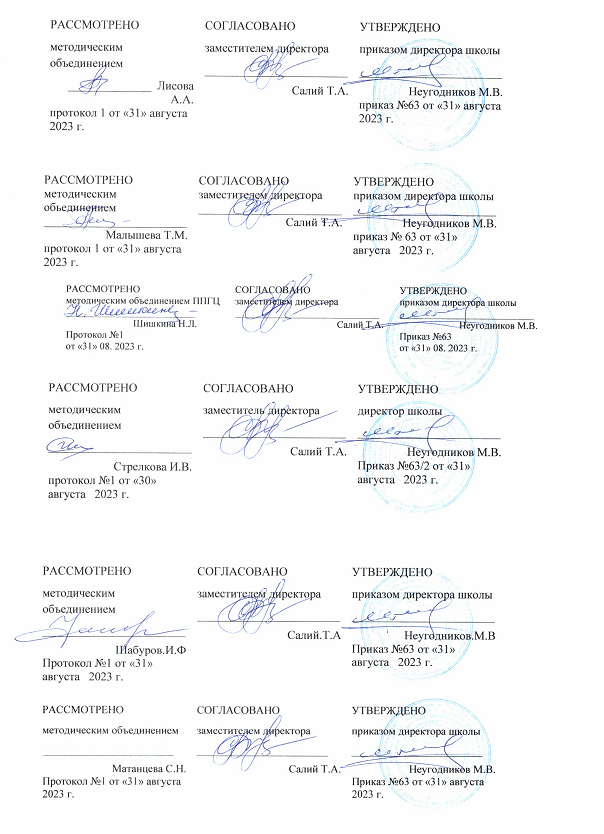 